МКОУ «Зубутли-Миатлинская СОШ»Кизилюртовского района РД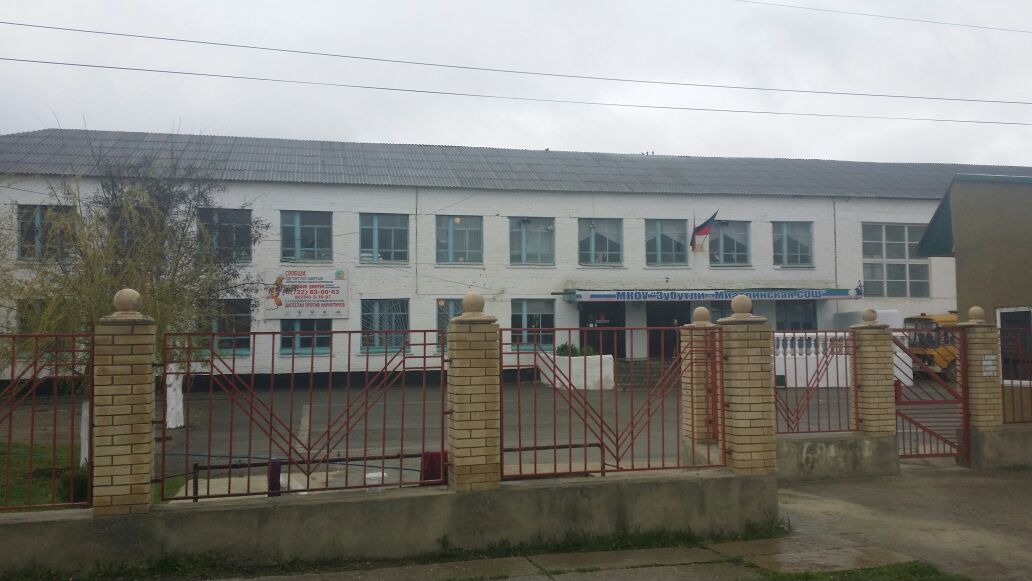 2015 год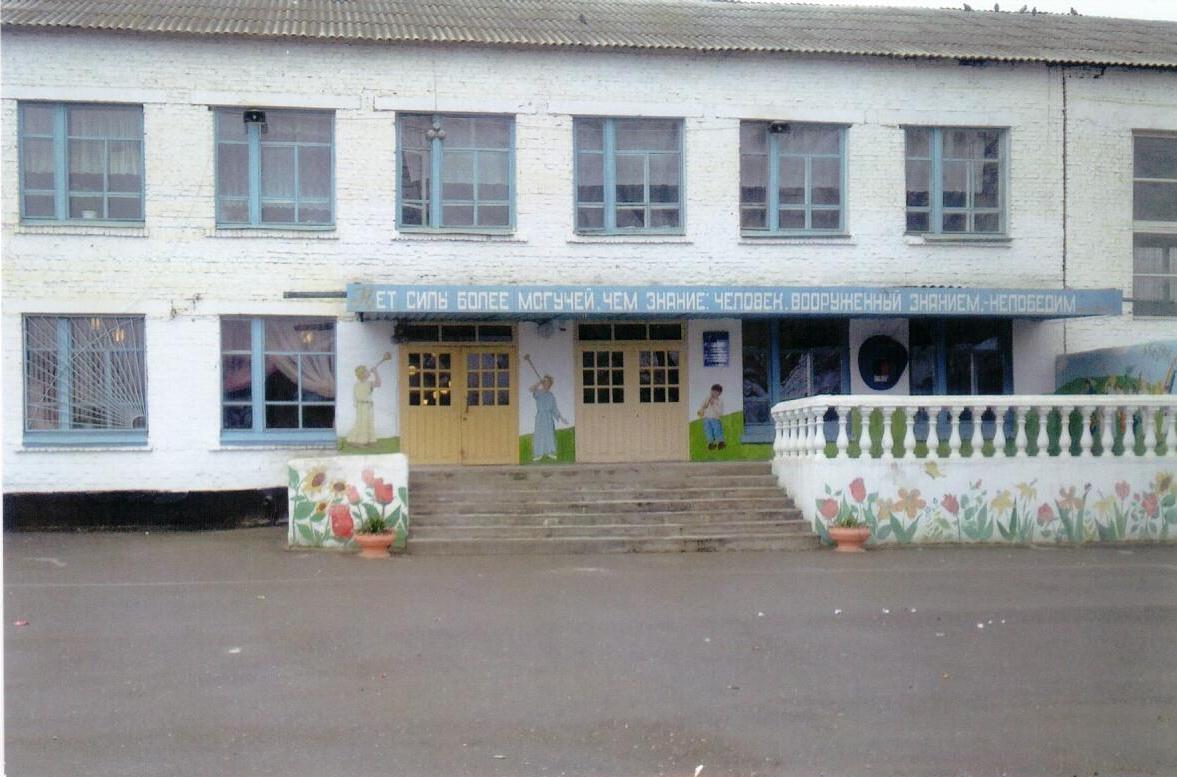 Школа – это возвышенный дух, мечта, идея, которые увлекают сразу троих – учителя, ребенка, родителя и тут же реализуется. Учитель призван реализовать мечты детей.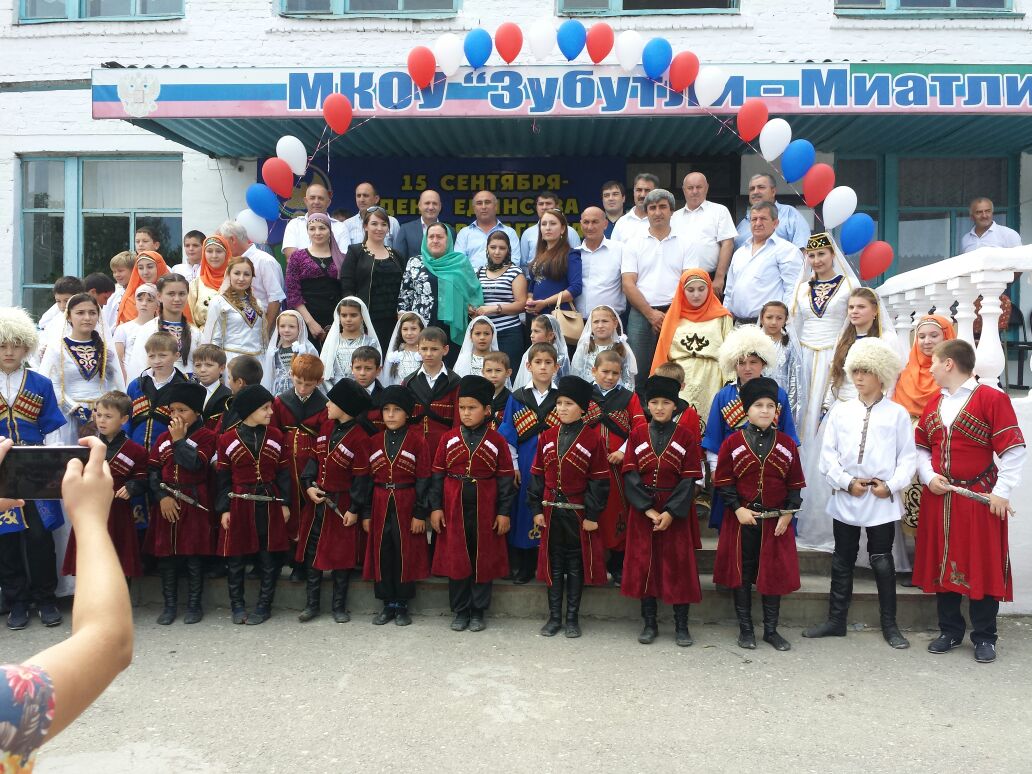 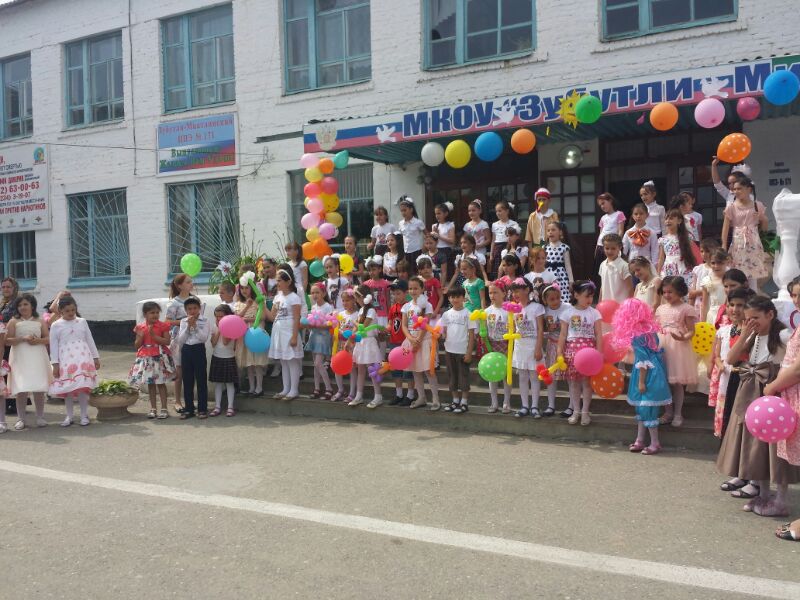 Общие сведения о школе.Краткая информационная справка об образовательном учреждении.        Школа в с. Зубутли-Миатли Кизилюртовского района  РД существует   с 1971 года. До 1971 года две школы сел Зубутли и Миатли Казбековского района находились  на территории выше названных сел.        После землетрясения 1970 года путем слияния двух слов  в новом месте Кизилюртовского района образовалось село Зубутли-Миатли и открылась новая школа. Школа в последние годы считается одной из лучших в районе, является центром  общественной , научной , воспитательной ,методической и культурной жизни. 1976 году было сдано  в эксплуатацию новое    трехэтажное  типовое здание на 670 ученических мести  с пищеблоком , со спортивным и актовым залами , мастерскими , медицинским кабинетом , на территории школы находится и спортивная площадка. Обучение в школе ведется по кабинетной системе . Традиции социального партнерства, сложившиеся  в течении всего периода существования школы   сохранялись и приумножались.      В учебной деятельности  педагогический коллектив считал и будет считать  главной задачей  максимальное развитие каждого ученика исходя из его умственных способностей. Начато изучение английского языка со второго класса , функционируют:  Зал боевой славы , горская сакля и биологический уголок. Поисковая группа учащихся школы в 2005 году приняты в ряды Республиканского ТОКСа . С тех пор  были подготовлены и вышли в эфир  передачи о первом майоре Салатавии Дарбищеве И.Г. – уроженце села Зубутли , об учителях -фронтовиках  , о милиционерах, погибших  в борьбе с бандформированиями , об участковом ,погибшем от рук бандитов.      Ведется в школе предпрофильная подготовка и профессиональное обучение, способствующие раннему выявлению способностей и склонностей учащихся и получить профессию . Это позволяет детям сделать правильный выбор и определить сферу , в которой хотелось бы им реализоваться в будущем.Учителя- предметники работающие с профессиональным обучением в  10-11  классах за счет изменений в структуре , содержании и организации образовательного процесса  более  полно  учитывают интересы детей , склонности их , а также стараются создать условия в соответствии с их профессиональными интересами и намерениями в отношении продолжения образования.         Примерно с 2000 года талантливые учащиеся принимали участие в научно- практических конференциях молодых исследователей « Шаг в будущее» . За это время призерами  конференции стали  12 учащихся 8- 11 классов.          В целях эстетического совершенствования подрастающего поколения  был создан 2004 году   вокально-  хореографический ансамбль « Хадум» под руководством заслуженного артиста РД  Нугаева Н.А..         Многие участники ансамбля  являются выпускниками 2011 года . В 2008 году ансамблю было присвоено звание « Образцовый коллектив любительского  художественного творчества» за высокий художественный уровень и исполнительское мастерство , активную работу по сохранению и развитию культур народов Дагестана .В 2009 году солист ансамбля Алиев Муса стал лауреатом премии В.В. Путина.В 2010 году солисты образцового ансамбля «Хадум» стали обладателями  « Гран- при на пятом международном фестивале- конкурсе « Хрустальная пирамида» во Франции .            В целях физического развития детей и укрепления их здоровья  обеспечено систематическое посещение различных  спортивных  секций и кружков , как в школе , так и ДЮСШ , которая находится в селе. Все это дает возможность расширить инновационные процессы в обучении , углубить   дифференцированный подход к каждому ученику , воспитать достойного гражданина своей республики – страны.             При строгом сохранении требований базисно- учебного плана намечается   введение некоторых инноваций историко- краеведческого , эколого- биологического , эстетического , спортивного направлений.               Школа является экспериментальной площадкой УО района ,  Дагестанского института имени Тахо -Годи, ДИРО и Министерства образования и науки РД.      Учителя школы ежегодно посещают   открытые уроки, проводимые в школах  района, сами тоже показывают мастер классы, принимают участие в районных и  республиканских семинарах и 25 ноября 2010 года на базе нашей школы было  проведено семинар-совешание  по  теме «Создание в ОУ условий для  повышения качества преподавания родных языков» с участием зам. министра  образования   и науки   Мусалаевой  Н.З. , с главным   редактором газеты «Истина» Али Камаловым и другими.                   Школа работает в режиме шестидневной рабочей недели для учащихся 2- 11 и пятидневной - для учащихся 1–х классов. 1,2,5-11 классы   занимаются в первую смену, 3,4 параллели занимаются во вторую смену, продолжительность урока - 45 минут в основной, старшей и начальной школе, 35 минут в начальной школе для 1-х классов. Начало уроков – 8.00. Продолжительность перемены – 10 минут. После  3 урока организована, в соответствии с санитарными нормами, одна большая перемены по 20 минут. Расписание составляется с опорой на санитарно-гигиенические нормы (СанПиН 2.4.2.1178-02).     Основной формой обучения – с 1 по 4 класс включительно - является классно - урочная система, а с 5 по 11 класс включительно кабинетная система.. Однако наряду со стандартной практикуются и надомная форма обучения. Активно внедряются в обучение новые педагогические технологии: учебные занятия проводятся в виде лекций, семинарских занятий, лабораторных работ, конференций, зачетных уроков, деловых игр и др. Функционирует система опережающих поисковых и проблемных методик обучения, находят применение технологии, связанные с использованием в учебном процессе вычислительной техники. Широко развита в школе проектная деятельность, при этом наибольшей популярностью пользуются интегрированные проекты, основанные на межпредметных связях.      Дополнительное образование представлено в ОУ направлениями: научно-техническое, физкультурно-спортивное, художественно-эстетическое, культурологическое.     Общий контингент обучающихся на 2017-2018 учебный год составляет 817 человек. На первой ступени: 16 классов – 355 учащихся; На второй ступени: 20 классов – 409 учащихся. На третьей ступени: 3 класса – 53 учащихся. Данные о педагогическом коллективе. Количество педагогических работников - 89 Квалификационная категория: высшая –6;  первая -41 ; Почетный работник общего образования РФ-16Отличник народного образования РД-6Победителей всероссийского конкурса внедряющих инновационные технологии-10Обладатель медали «Патриот России»-1Мастер спорта -1   Кавалер двух орденов мужества, полковник – Магомедалиев Шарудин Магомедович   Директор образовательного учреждения Кадиева Патимат Абдулварисовна, Почетный работник общего образования РФ.Директор МКОУ «Зубутли-Миатлинская СОШ» __________________Кадиева П.А.УчредительУправление  образования Администрации МР«Кизилюртовский район»Год основанияЗубутлинская средняя школа-1970годМиатлинскаясредняя школа-1970 год В 1976 году они были объединены вЗубутли-Миатлинскую СОШ.Тип школыТип: «Общеобразовательное учреждение начального, среднего (полного) общего образования»Статус юридического лицаОГРН 1020502233047Юридический адрес368115,с.Зубутли-Миатли, Кизилюртовского района  Республики Дагестан, ул.Школьная,1e-mailz-miat@yandex.ru /Адрес сайта в Интернетеhtt://zubutli.dagshool.comБанковские реквизитыИННКППБИК0516008116051601001048209001Свидетельство о регистрации (номер, дата выдачи, кем выдано)Серия 05 №002531109 выдано 11.08.2011г.Межрайонной инспекцией Федеральной налоговой службы России №8 по Республике ДагестанЛицензия (дата выдачи, №, кем выдана) (копию приложить)02.08.2012 г. № 6158 Министерством образования и науки Республики Дагестан - бессрочно.АккредитацияАккредитация  №5687 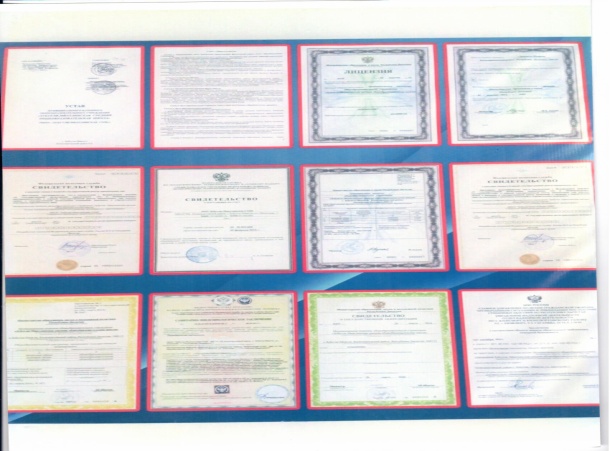 от 28 марта 2014 года.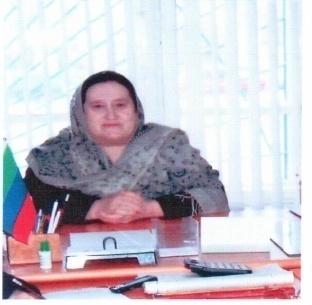 Директор КадиеваПатиматАбдулварисовна, образование - высшее, стаж-42,год рождения-1957г., национальность-аварка. «Почетный работник общего образования РФ», награждена орденским знаком имени Фазу Алиевой «За любовь к жизни»Директор КадиеваПатиматАбдулварисовна, образование - высшее, стаж-42,год рождения-1957г., национальность-аварка. «Почетный работник общего образования РФ», награждена орденским знаком имени Фазу Алиевой «За любовь к жизни»Заместители: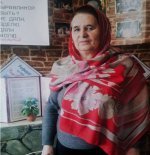 ГаджимурадоваЗагиратПайзудиновнаЗаместитель директора по УВРобразование -высшее, стаж-43,год рождения-1949г., национальность-аварка.Отличник народного образования РД «Почетный работник общего образования РФ»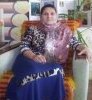 ГаджихановаБадиАмирилаевнаЗаместитель директора по УВРобразование -высшее, стаж-41,год рождения-1958г., национальность-аварка.«Почетный работник общего образования РФ»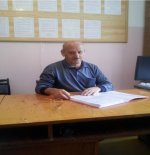 Гусейнов Муху ХалинбековичЗаместитель директора по УВР в нач.классахобразование -высшее, стаж-43,год рождения-1952г., национальность-аварец.«Почетный работник общего образования РФ»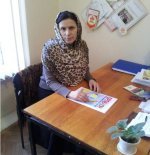 СагитаеваМариятДажиевнаЗаместитель директора по ВРобразование -высшее, стаж-26,год рождения-1965г., национальность-аварка.«Почетный работник общего образования РФ»  МагомедалиевШарудин Магомедович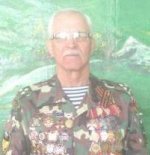 Заместитель директора по безопасностиобразование -высшее, стаж-43,год рождения-1949г., национальность-аварец. Полковник в запасе. Председатель ветеранов Вов, труда вооруженных сил и правоохранительныхорганов МР «Кизилюртовский  район» РД.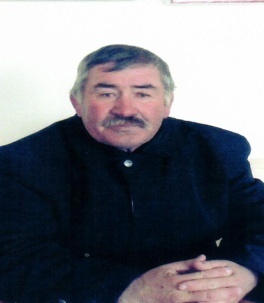 СултанмурадовАбдулвакилНазировичЗаместитель директора по АХЧобразование -высшее, стаж-39,год рождения-1950г., национальность-аварец.«Почетный работник общего образования Российской Федерации».Заместители:ГаджимурадоваЗагиратПайзудиновнаЗаместитель директора по УВРобразование -высшее, стаж-43,год рождения-1949г., национальность-аварка.Отличник народного образования РД «Почетный работник общего образования РФ»ГаджихановаБадиАмирилаевнаЗаместитель директора по УВРобразование -высшее, стаж-41,год рождения-1958г., национальность-аварка.«Почетный работник общего образования РФ»Гусейнов Муху ХалинбековичЗаместитель директора по УВР в нач.классахобразование -высшее, стаж-43,год рождения-1952г., национальность-аварец.«Почетный работник общего образования РФ»СагитаеваМариятДажиевнаЗаместитель директора по ВРобразование -высшее, стаж-26,год рождения-1965г., национальность-аварка.«Почетный работник общего образования РФ»  МагомедалиевШарудин МагомедовичЗаместитель директора по безопасностиобразование -высшее, стаж-43,год рождения-1949г., национальность-аварец. Полковник в запасе. Председатель ветеранов Вов, труда вооруженных сил и правоохранительныхорганов МР «Кизилюртовский  район» РД.СултанмурадовАбдулвакилНазировичЗаместитель директора по АХЧобразование -высшее, стаж-39,год рождения-1950г., национальность-аварец.«Почетный работник общего образования Российской Федерации».Режим работы школыНачальная школа- 8.00-     первая смена (1-2 классы)              вторая смена (3-4 классы)Старшие классы (5-11 классы)8.00-14.30С 15.00 внеклассная работа (кружки, спортивные секции).Структура общеобразовательного учреждения и ее ступениМуниципальное казенное общеобразовательное учреждениеНачальное общееОсновное общееСреднее общееСпециализация Реализация образовательных программ1 ступень Начальная школа (1-4 классы)«Школа России»Реализация коррекционно-развивающей программы.2 ступень Основная школа (5-9 классы)Общеобразовательная программа.3 ступень Средняя школа (10-11 классы)Профессиональное  обучение со специальностью «Оператор Электронно-вычислительных и вычислительных машин второго разряда», на основании договора по сетевой форме реализации образовательной программы ГБПОУ РД «Профессионально-педагогический колледж имени З.Н. Батырмурзаева»Дополнительное образованиеПрограмма «Одаренные дети» НОУ «Интеллект».Основы исламской культуры.Форма ученического самоуправления, ДОО, их направления, количество членов ДООДОО  имени МахачаДахадаеваДОО в 2017-2018 учебном году насчитывает 558 учеников, из них: «Орлята»- 234«Пионеры Дагестана»- 197,«Наследники»-127ДОО работает по 5 направлениям:«Твори добро»,«Зеленый мир»,«Трудовая»,«Мой Дагестан»,«Милосердие».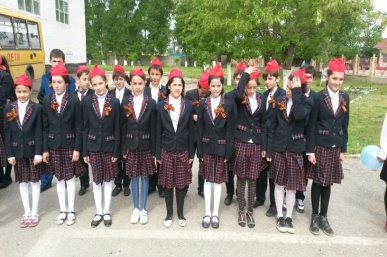 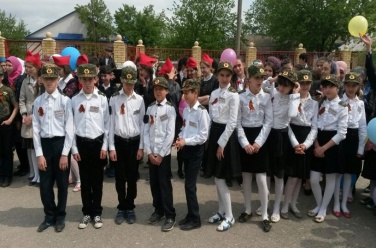 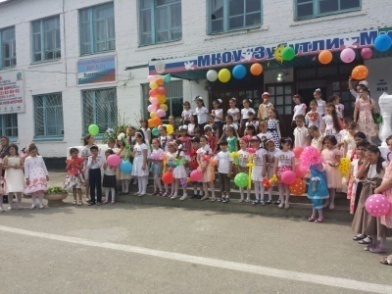 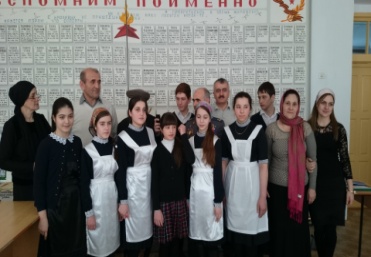 Форма общественно - государственного управленияНаличие попечительского совета (или другого рода организационных единиц, осуществляющих общественное управление школой)Укажите, с какого года действуетПедагогический совет 1976гУправляющий совет с 2010 г помещение и его состояние (год постройки / год капитального ремонта);Построено в 1977году;2009-2010 учебный год – капитальный ремонт  спортзала школы, установка дверей;2005-2006 учебный год – частичный ремонт крыши;2010 год – обновлено ограждение вокруг школы;2015 – замена деревянных окон на пластиковые на первом этаже коридора;2017 0 замена деревянных окон на пластиковые в учительской.тип здания;(количество зданий)2 здания:Типовое трёхэтажное кирпичное здание, где занимаются учащиеся 5-11 классов;Щитовое одноэтажное здание для начальной школы.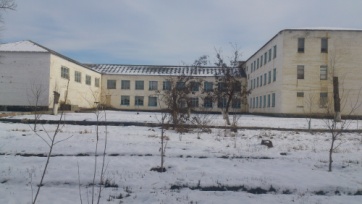 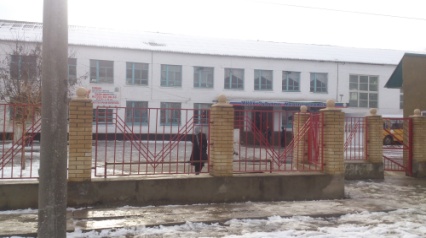 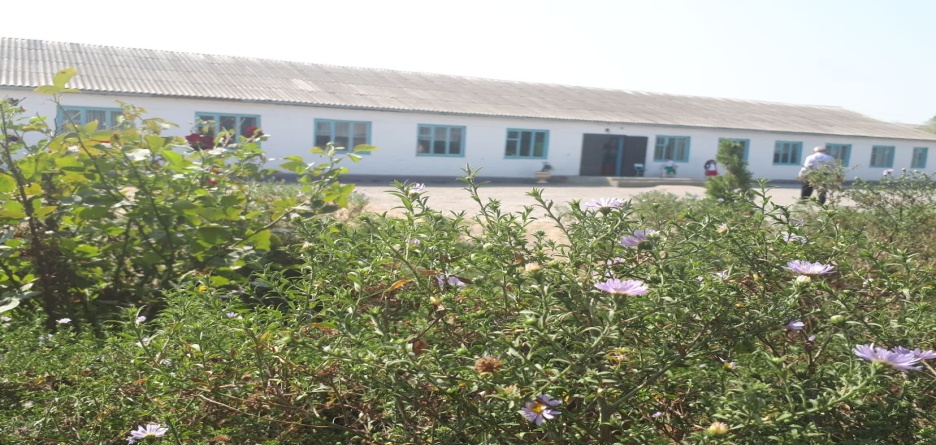 общая площадь школы (кв.м);4600 кв.м.технологическая оснащенность:количество персональных компьютеров/ из них в локальных сетях и подключенных к Интернету);число рабочих мест педагогов, оборудованных компьютерами;интерактивные доски, экраны, проекторымедиатека (наличие)35 компьютеров18комп22 мест33750библиотечный фонд школы (тыс. томов); Общий фонд книг-9225 – художественной  литературы- 5266 ; дидактических материалов -200-методической литературы-2300 – медиатека -50предметные кабинеты, их количество, перечень, фото лучшихПредметных кабинетов -34 вместе с лабораториями физики и химии.русского языка и литературы- 9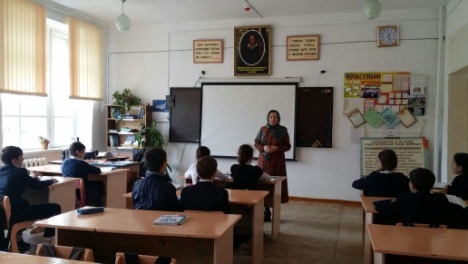 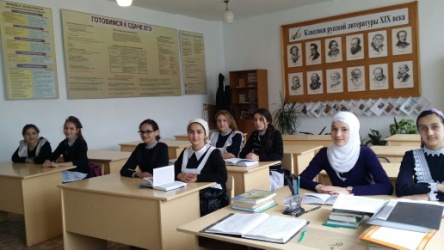 родного языка и литературы- 4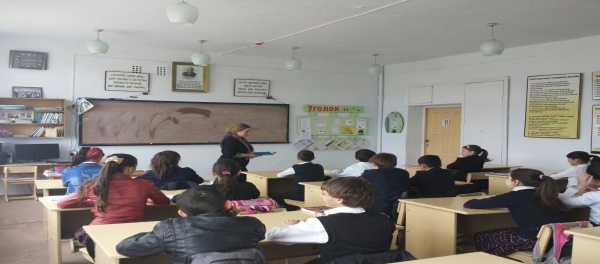 истории- 3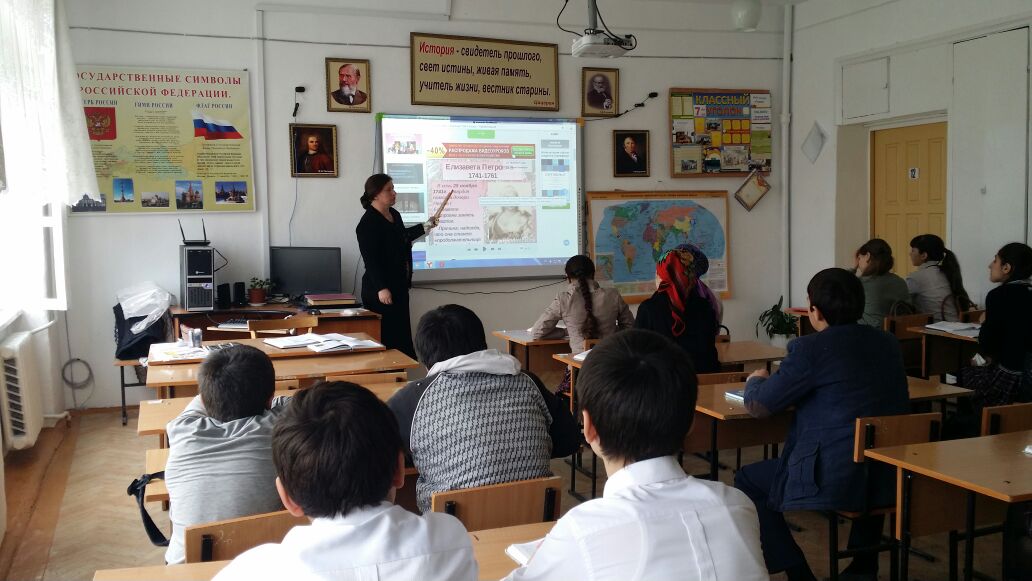 математики- 3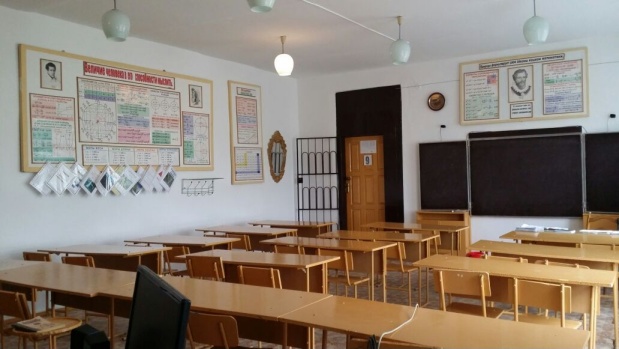 информатики- 2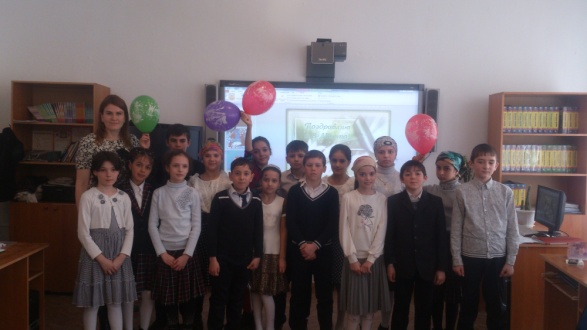 универсальный- 1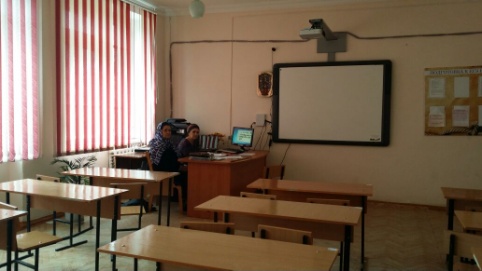 биологии- 2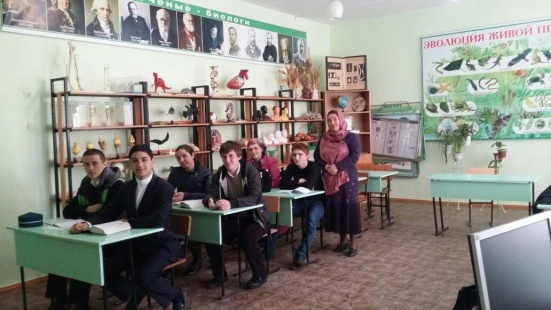 химии- 1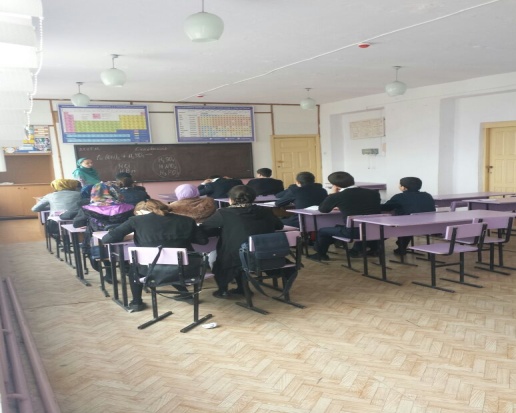 географии- 1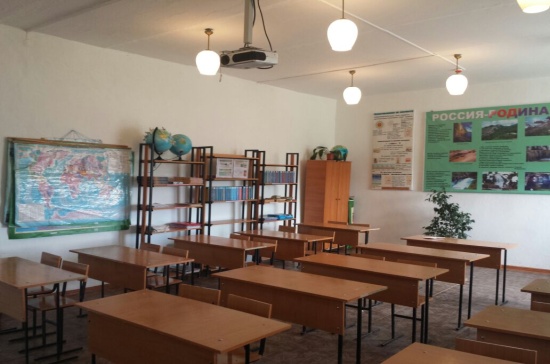 английского языка- 5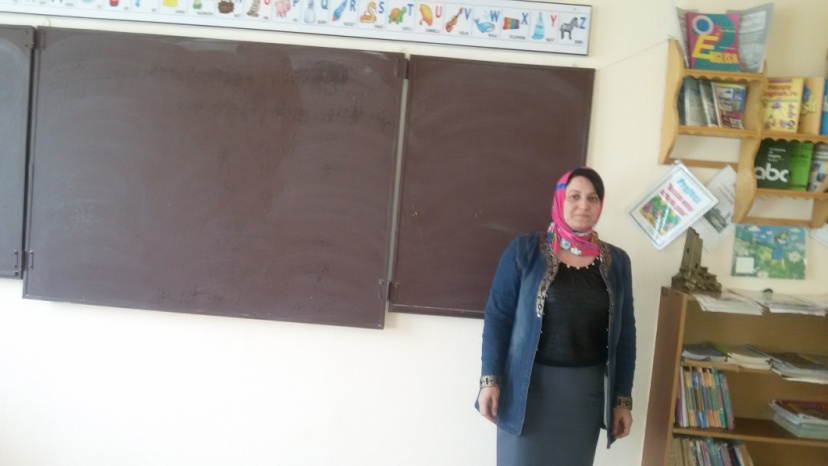 физики- 1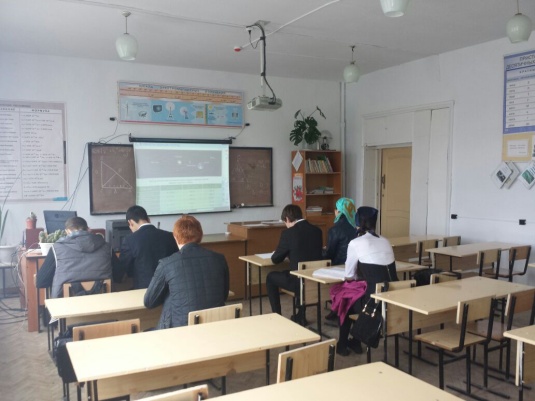 НВП- 1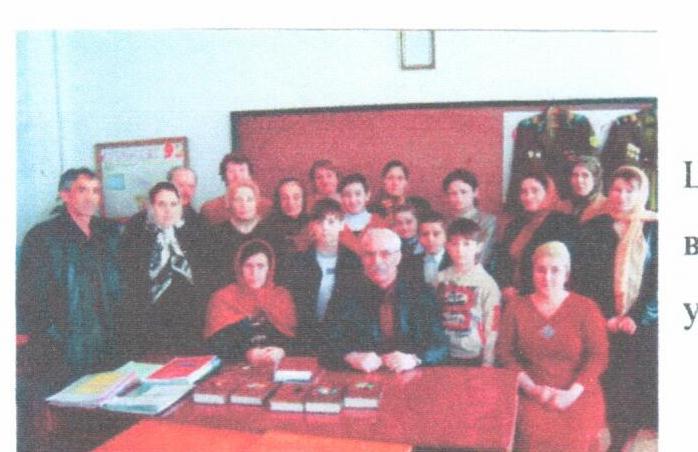 кабинет домоводства-1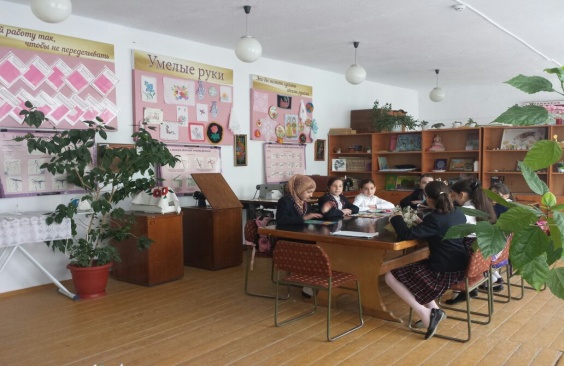  библиотека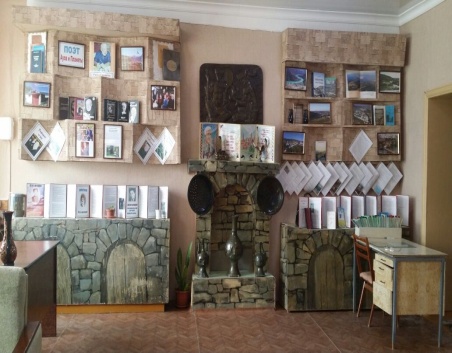 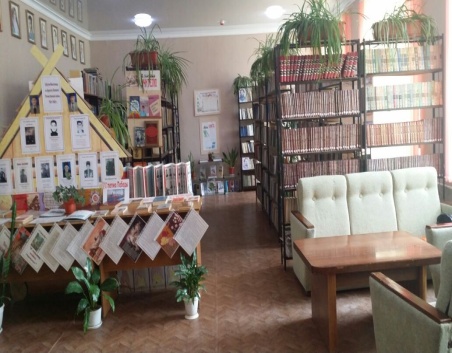  Пионерская комната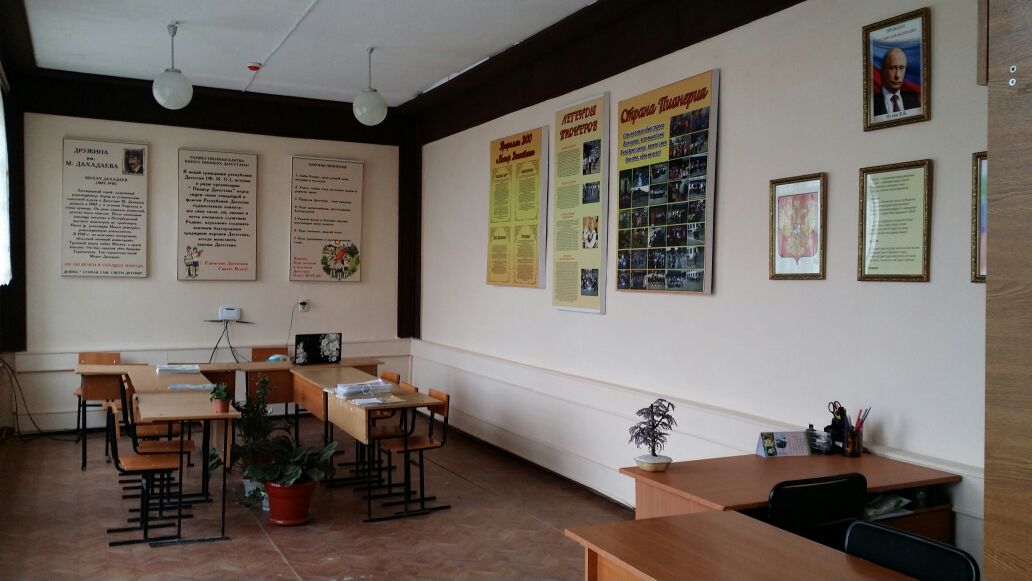 кабинеты, полученные по программе «Школа будущего»Полный комплект оборудований для кабинета химии, физики, биологии, географииШкольный музей или музейный уголок (какой фото)Школьный краеведческий музейГорская сакляЗал боевой славыБиологический уголок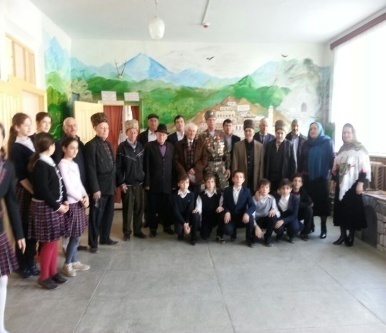 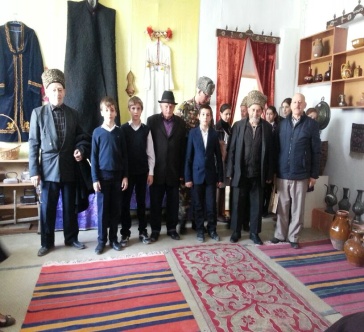 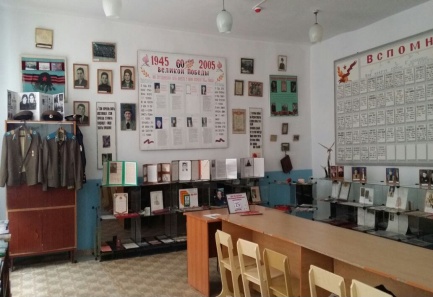 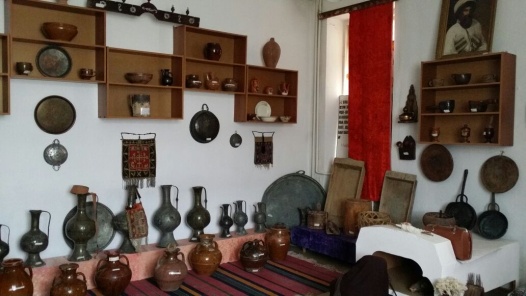 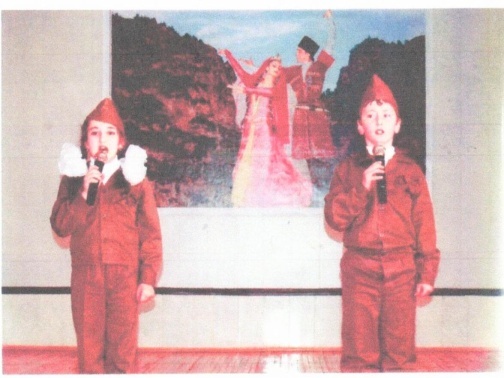 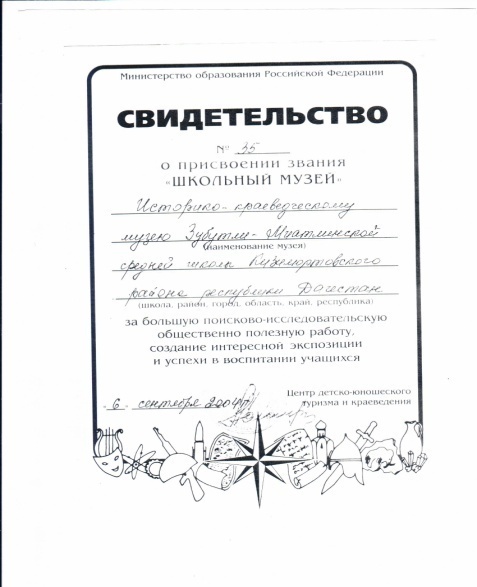 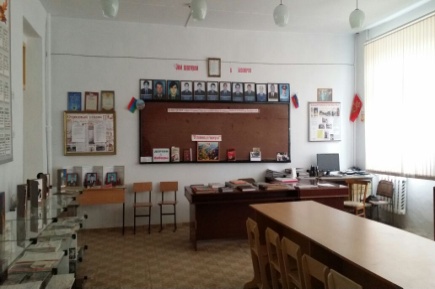 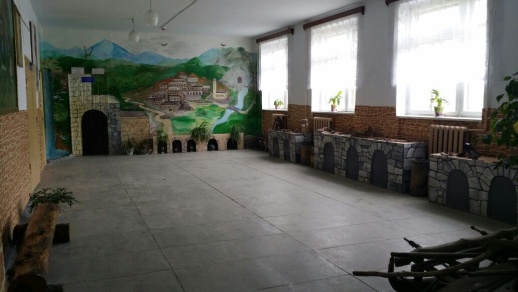 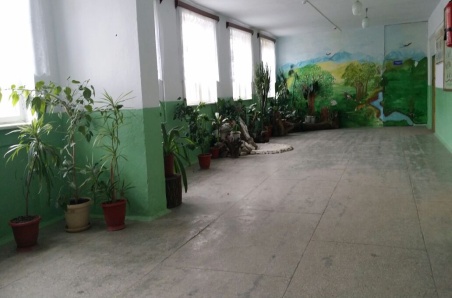 спортивный и актовые залы; (фото)Спортивный зал площадью – 297кв.м, 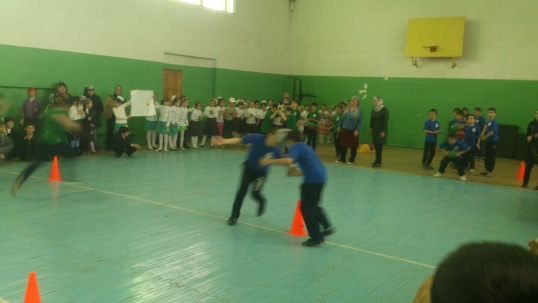 актовый зал – 158 кв.м. 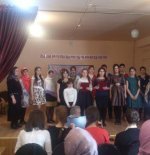 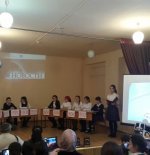 пришкольная территория;(фото)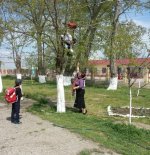 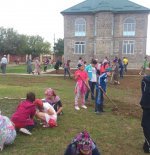 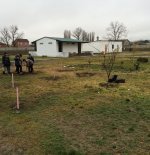 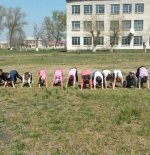 спортивная площадка0,6 гаКадры (фото коллектива)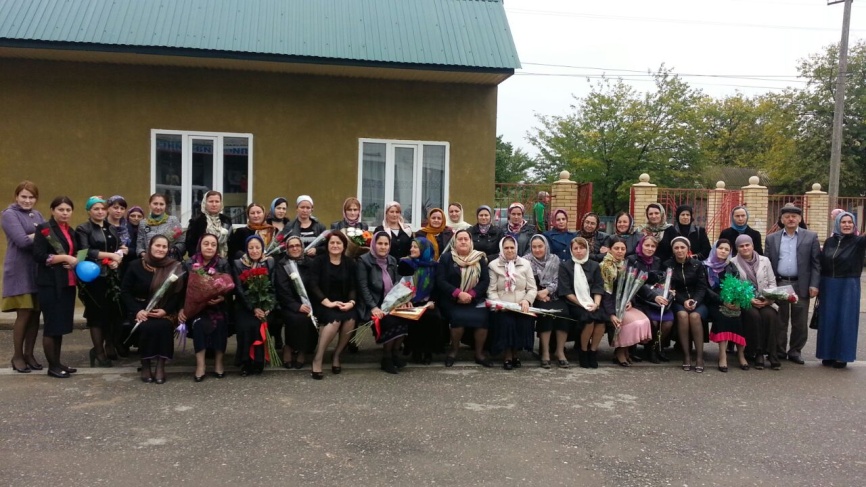 Количество административных работников10Количество вспомогательного персонала (не педагогов)5Общее количество педагогических работников:из них совместителей:891Имеют:высшуюпервую  квалификационные категории;641ученую степень, звания;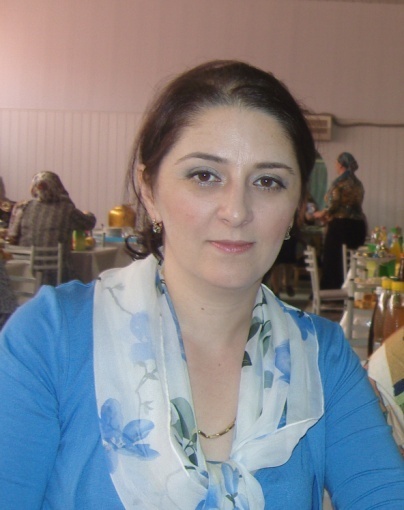 Кандидат педагогических наук Алиева Заира Умаровна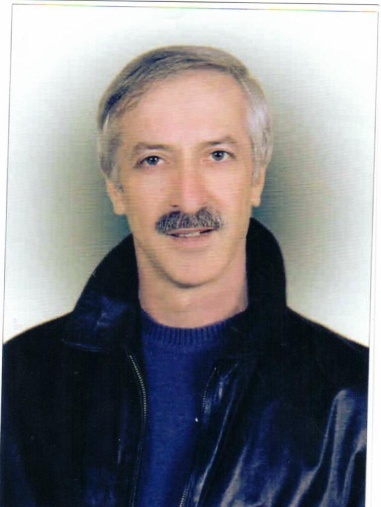 Заслуженного артист РД –НугаевНугайАсадулаевич.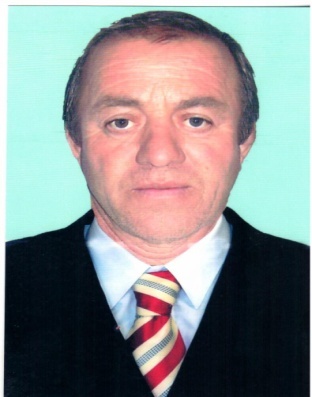 Мастер спорта –Султанмурадов Гамзат Назировичправительственные награды;Медаль «За патриотическое воспитание»-1Гаджиева ПатиматАбдухалимовна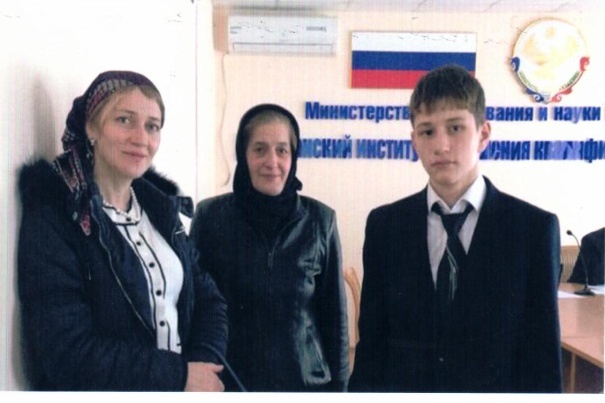 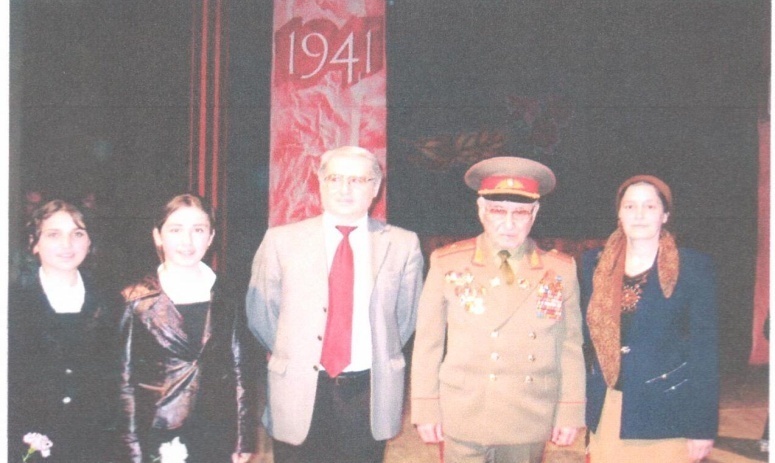 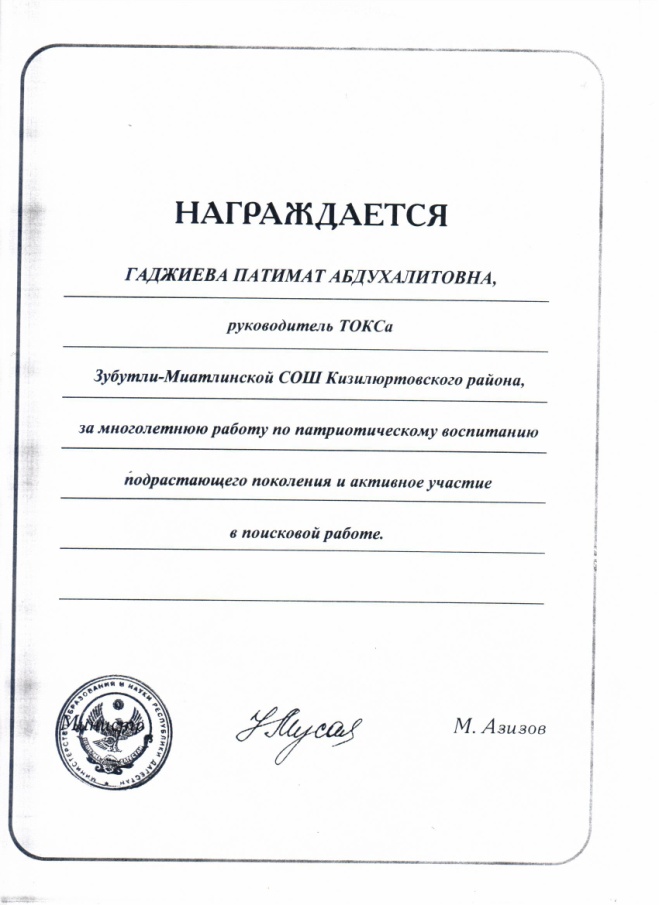 почетные звания (какие именно и сколько чел). Почетный работник общего образования Росии-12Отличник народного образования РД-8Всероссийский конкурс лучших учителей, внедряющих инновационные технологии-10Списокучителей МКОУ «Зубутли-Миатлинская СОШ»имеющие ученую степень и почетное званиеПризер республиканского конкурса  «Самый классный классный» -  Гасанова Рисалат Пайзудиновна.Призеры районного конкурса «Учитель года»-Гаджиева А.Н., Умарова З.Г., Умарова П.Н., М-алиева С.Ш., Абдурахманова Н.К, Угуева А.У., Садикова З.А.Всероссийский конкурс лучших учителей, внедряющих инновационные технологии-10Списокучителей МКОУ «Зубутли-Миатлинская СОШ»имеющие ученую степень и почетное званиеПризер республиканского конкурса  «Самый классный классный» -  Гасанова Рисалат Пайзудиновна.Призеры районного конкурса «Учитель года»-Гаджиева А.Н., Умарова З.Г., Умарова П.Н., М-алиева С.Ш., Абдурахманова Н.К, Угуева А.У., Садикова З.А.УченикиОбщее количество учащихся817Из них учащихся: начальной школыосновной школысредней (полной) школы35540953Учащихся, окончивших образовательное учреждение с золотой и серебряной медалями в прошедшем учебном году с золотой медалью -9, Мусаев Хасин;Нугаева Мадина;Ирзаханова Табика;Лабазанов Магомед;Гасанова Нуцалай;Эсенбулатова Халун;Умаханова Патимат;Абдурахманова Рабият;Омарова Халимат.Победители олимпиад, смотров, конкурсов, спорт.соревнований (указать названия, год, ф.и.о., если есть-фото)Победители муниципального этапа олимпиад- 48Призер Республиканской краеведческой олимпиады – 2.Районный смотр художественной самодеятельности «Очаг  мой -Дагестан» - 1 место;Районный Турслет- 1 место;Список призеров республиканских и всероссийских конкурсов и олимпиад МКОУ «Зубутли-Миатлинская СОШ» Кизилюртовского района1.2014-2015 уч.год  Султаналиев Султанали  ученик 10а класса лауреат премии по поддержке талантливой молодежи,  установленной Указом Президента Российской Федерации от 6 апреля 2006г №325 «О мерах государственной поддержке талантливой молодежи». (МИНОБРиРФ Приоритетные национальные проекты «Образвоние» диплом). Победитель конкурса на грант Главы Республики Дагестан в области образования в 2014 году. Руководитель Абакарова М.М. учитель русс.яз.2. Тучалаева Зухра ученица 11 класса победитель олимпиады «Абитуриент ДГУ-2015» по аварской литературе. Руководитель Умарова З.Г. учит. Род.яз.3. Эсенбулатова Халун уч. 9 класса победитель олимпиады «Абитуриент ДГУ-2015» по аварской литературе. Беркиханова У.Г. учит.род.яз.4.Нуцалова Зарият награждена дипломом 3 степени занявшая 3 место в Республиканском конкурсе «Юный краевед», посвященном 70-летию Победы в Великой Отечественной войне по направлению «Культурное наследие».Диплом 2 степени в Республиканском олимпиаде по школьному краеведению на тему «Мои земляки на фронте и в тылу» посвященном 70-летию Победы в Великой Отечественной войне. Рук. Нуцалова М.Г. и Гадижева П.А. учителя истории5. Абдурахманов Абдурахман ученик 10 класса, победитель Международного литературного конкурса  «Проза-детям». Рук. Абдурахманова Н.К. учитель географии.6.Юсупова Саида ученица 10 класса, призер всероссийского конкурса «Парус одинокий» посвященного 200-летию М.Ю.Лермонтова. (объявленной «Учительской газетой»).Эссе «О чем бы я поговорил с М.Ю.Лермонтовым». рук. Хабирахманова З.А. учит.русс.яз.7. Республиканский конкурс-выставка технического и художественно-прикладного  творчества учащихся, посвященный 70-летию РД номинация «Мягкая игрушка»-Нуцалова Патимат уч.11б класса-рук. Абакарова М.А.8.Омаров Али уч.1 кл. -победитель международного литературного конкурса «Проза –детям». Рук. Дарбишева У.Н.9.Гусейнова Рукият- победитель международного литературного конкурса «Проза –детям». Рук. Дарбишева У.Н.10. Абакаров Ахмед Абакарович - Победитель олимпиады «Абитуриент ДГУ» 2016г;Призер Всероссийского конкурса сочинений для школьников «Сочи- моя олимпиада» 2014г;11. Мухуева Залина Супьяновна- Призер республиканского конкурса театрализованных постановок на английском языке «Калейдоскоп», 3 место в 18 Республиканской олимпиаде по школьному краеведению на тему: «История, культура, образование и быт жителей моего села (города)», 2017 г. ;12.Алимирзаева Зухра Нуцалахаевна  - Республиканской олимпиаде по школьному краеведению на тему: «История, культура, образование и быт жителей моего села (города)»2017г.;13. Мусаева Сакинат Муртузовна –Победитель Всероссийской предметной олимпиаде «SAPIENT SAT» по русскому языку с результатом 95 баллов;14. Омарова Муслимат Абакаровна- Призер международного дистанционного блиц-турнира по истории России «Юные летописцы», проекта «Новый урок», 1 место на 3 Международной конференции «Алексеевские чтения», 2017г.;15. Мухучаева Патимат Абдурахмановна- Победитель международного дистанционного блиц-турнира по обществознанию «Я и общество», проекта «Новый урок», участница седьмой открытой олимпиады 9-11 классов СКФО «Будущее Кавказа» (16 баллов).;16. Салманова Хасбика Абакаровна - Победитель международной предметной олимпиады для школьников «Эверест»;17.Абакаров Магомед Мурадович – Призер республиканской научно-практической коференции молодых исследователей «Шаг в будущее»2016-17 уч.г.;18. Алимирзаева Зарема Нуцалхаевна - Призер Республиканской краеведческой олимпиады «Моя  малая родина»;19. Меджидов Саид - Финалист республиканского конкурса, посвященного Всемирному дню воды «Забота о чистой воде – забота о будущем» в номинации «Литературная»;20. Татарханова Патимат Мурадовна -3 место в секции «Исследуем словом» четвертого Республиканского конкурса исследовательских проектов младших школьников «Первоцвет» 2017г; и другие….Спорт.соревнований:1.Магомедов Ахмед-9г кл Зона Республики Дагестан вольная борьба 3 место 2013г.2.Исламова Шамиль- Всероссийский турнир среди юношей 1 место 2013г.3.Халилов Магомед =8а кл  Зона Республики Дагестан вольная борьба 3 место 2014г.4.Джамалдинов Басир -10б кл Зона Республики Дагестан вольная борьба 3 место 2014г.5.Шуайпов Исмаил Зона Республики Дагестан вольная борьба 3 место 2015г.6.Волейбольная команда девочек 2014г – 1 место в районе.7.военно-спортивная игра «Зарница»-1 место в районе. 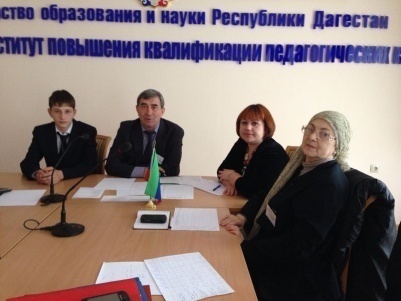 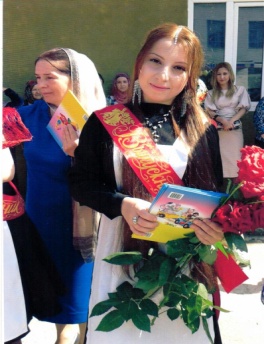 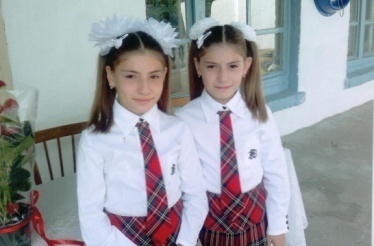 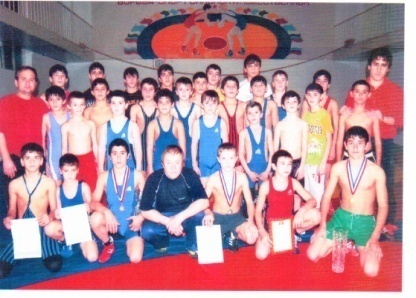 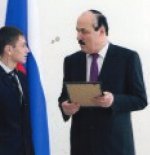 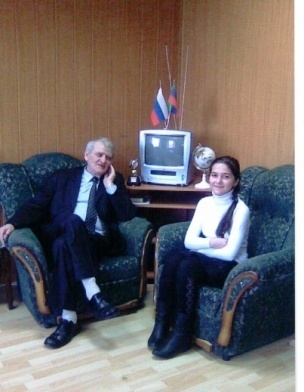 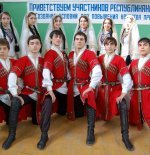 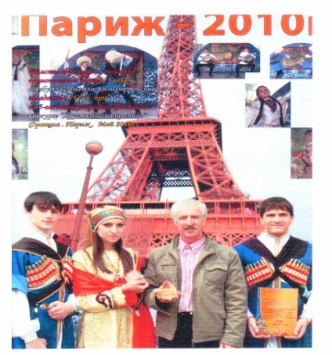 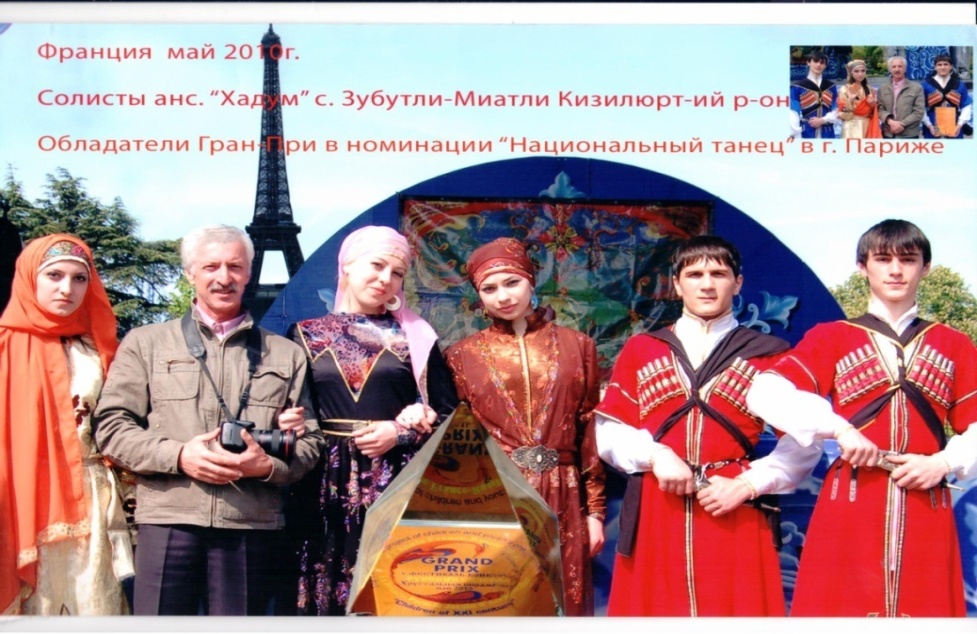 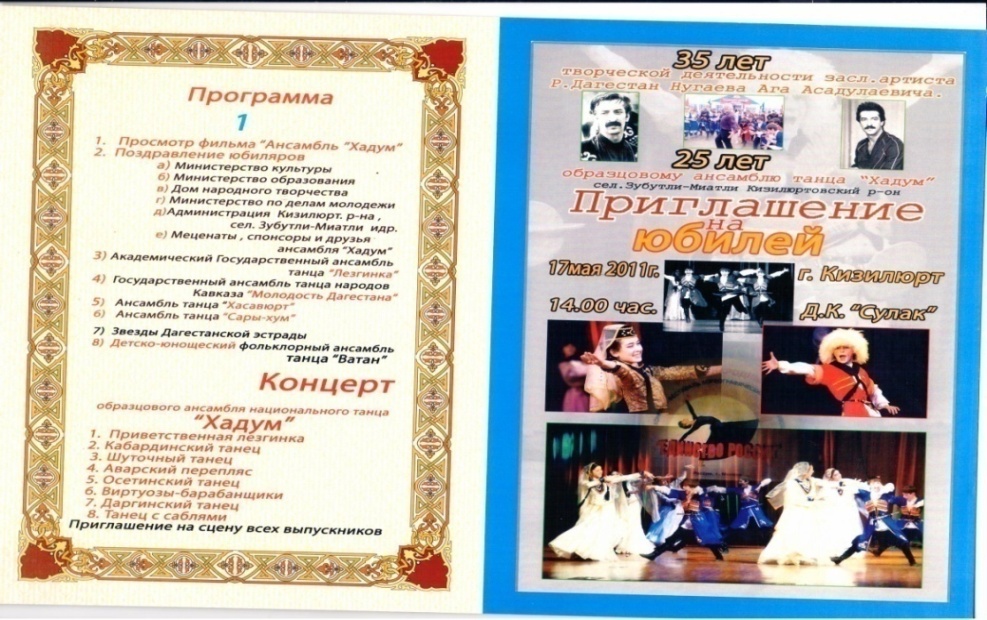 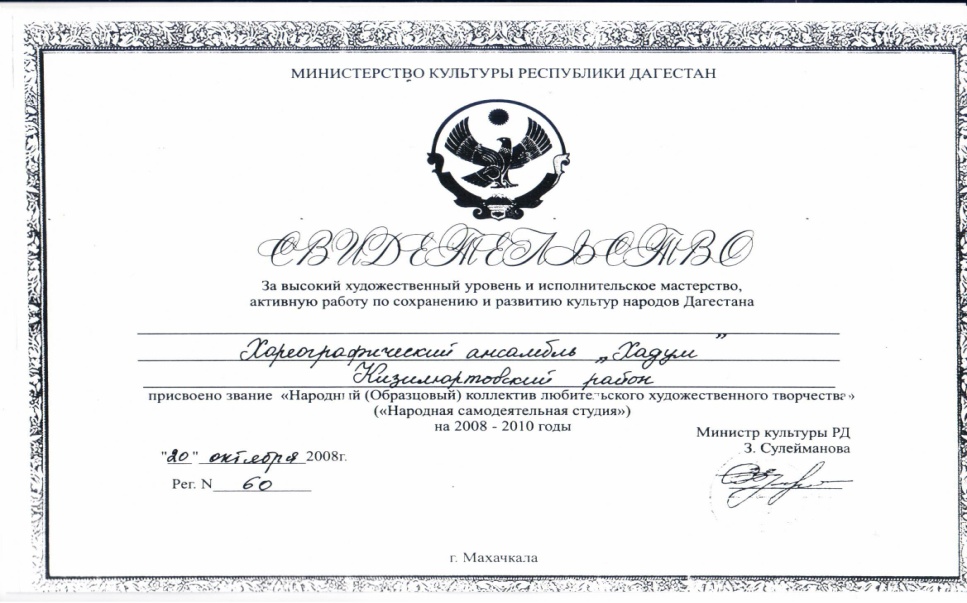 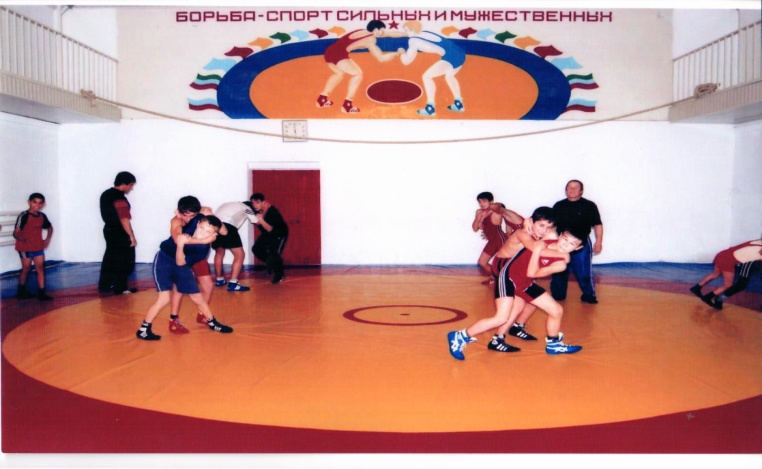 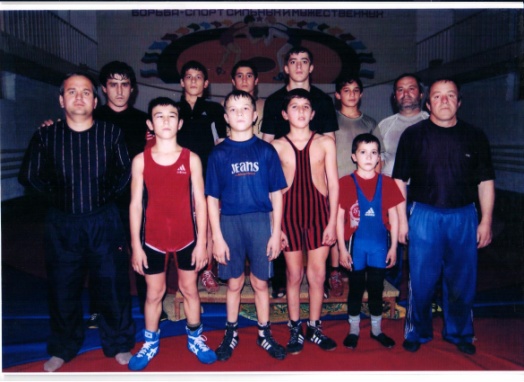 Знаменитые выпускники. Их участие в жизни образовательного учреждения.Содержание образованиярегиональный компонент учебного плана (указать название)Учебный план №1Региональные компоненты:Родной язык и родная литература,История Дагестана и КТНД,География Дагестана.школьный компонент учебного плана (указать название) элективные курсы (по классам)Элективные курсы:Русский язык-11а, б класс «Комплексный анализ текста», «Подготовка к ЕГЭ»Русская литература-11а,б класс «Пишем сочинение».Авторские программы (учитель, предмет или электив)Авторска программа по технологии учителя  Абакаровой Месеэбел Асуевны.Элективные курсы:«Право в нашей жизни»Автор Гаджиева Асият Набиевна -учитель истории и обществознания.«Введение в правоведение»Автор Умарова Пари Насрудиновна-учитель истории и обществознания.«На иррациональной волне» Автор Гасанова Рисалат Пайзудиновна-учитель математики.«Устное народное творчество» Автор УмароваЗумуратГитиновна-учитель род.языка и литературы«Технология создания WEB—сайтов» Автор Алиева З.У.- аспирант ДГПУ, учитель информатики.программы обучения в начальной школе (указать название)Программа «Школа России», «Начальная школа 21 века»; УМК под ред. Андреевой Ирины Владиславовны. Направление внеурочной деятельности в начальной школе и название курсов.Спортивно-оздоровительное направление: «Юный олимпиец»«Защитники Родины»Духовно-нравственное направление:«Мы рисуем этот мир»Экологическая деятельность:«Зеленая планета»Обще интеллектуальное направление:«Эрудит»«Проектная деятельность»Общекультурное направление:«Споемте,  друзья»Художественно-эстетическое направление: «Хореография»«Живопись»«Умелые руки»изучаемые иностранные языки (указать в каких классах)Английский со 2-го по 11-е классы Общее число кружков, секций, и других форм дополнительного образования, работающих в школе.7-спортивных секций10-кружок3- от СЮНиТ2- от ЦДТот Республ. ЦДТПроцент учащихся, занимающихся в кружках, секциях.78%Используемые образовательные технологии (указать какие)Использование широкого спектра педагогических технологий дает возможность педагогическому коллективу продуктивно использовать учебное время и добиваться высоких результатов обученности учащихся. 


Проблемное обучение. 
Создание в учебной деятельности проблемных ситуаций и организация активной самостоятельной деятельности учащихся по их разрешению, в результате чего происходит творческое овладение знаниями, умениями, навыками, развиваются мыслительные способности. 

Разноуровневое обучение. 
У учителя появляется возможность помогать слабому, уделять внимание сильному, реализуется желание сильных учащихся быстрее и глубже продвигаться в образовании. Сильные учащиеся утверждаются в своих способностях, слабые получают возможность испытывать учебный успех, повышается уровень мотивации ученья.

Проектные методы обучения. 
Работа по данной методике дает возможность развивать индивидуальные творческие способности учащихся, более осознанно подходить к профессиональному и социальному самоопределению. 

Исследовательские методы в обучении. 
Дает возможность учащимся самостоятельно пополнять свои знания, глубоко вникать в изучаемую проблему и предполагать пути ее решения, что важно при формировании мировоззрения. Это важно для определения индивидуальной траектории развития каждого школьника. 
Лекционно-семинарско-зачетная система 
Данная система используется в основном в старшей школе, т.к. это помогает учащимся подготовиться к обучению в ВУЗах. Дает возможность сконцентрировать материал в блоки и преподносить его как единое целое, а контроль проводить по предварительной подготовке учащихся. 
Технология использования в обучении игровых методов: ролевых, деловых и других видов обучающих игр. 
Расширение кругозора, развитие познавательной деятельности, формирование определенных умений и навыков, необходимых в практической деятельности, развитие общеучебных умений и навыков. 

Обучение в сотрудничестве (командная, групповая работа). 
Сотрудничество трактуется как идея совместной развивающей деятельности взрослых и детей, Суть индивидуального подхода в том, чтобы идти не от учебного предмета, а от ребенка к предмету, идти от тех возможностей, которыми располагает ребенок, применять психолого-педагогические диагностики личности. 

Информационно-коммуникационные технологии. 
Изменение и неограниченное обогащение содержания образования, использование интегрированных курсов, доступ в ИНТЕРНЕТ. 

Здоровье сберегающие технологии. 
Использование данных технологий позволяют равномерно во время урока распределять различные виды заданий, чередовать мыслительную деятельность с физминутками, определять время подачи сложного учебного материала, выделять время на проведение самостоятельных работ, нормативно применять ТСО, что дает положительные результаты в обучении. 

Систему инновационной оценки «портфолио». 
Формирование персонифицированного учета достижений ученика как инструмента педагогической поддержки социального самоопределения, определения траектории индивидуального развития личности. Традиции школы:«Вахта памяти»;«Встречи с ветеранами войны и тыла»;Ежегодное участие в республиканском слете ТОКСа:Уроки мужества;Дни здоровья;«Смотр строя и песни»;Военно-спортивные игры «Зарница» и «Победа»;Турслеты;Предметные декады;Недели нетрадиционных  уроков»Праздники – «День знаний», «Последний звонок»;«Белые журавли» (Гамзатовские чтения);«День учителя»;«День защиты детей»;«Шествие Бессмертного полка»;Проведение различных конкурсов, соревнований и выставок;Проведение родительских собраний;Чествование отличников учебы и призеров различных конкурсов и соревнований;Опыт взаимодействия с образовательными учреждениями других типов:дошкольного образованияСотрудничество с дошкольным учреждением села «Тюльпан» с 2010 года он изменил свой статус и перешел в ранг инновационных учреждений «Центр развития ребенка», где основное внимание уделяется физическому развитию детей. Здесь обучают по двум направлениям: экологический и КТНД.  Благодаря этому обучение детей из садика «Тюльпан» в первой ступени обучения улучшилось.начального профессионального образования-среднего профессионального образования-дополнительного образованияСотрудничество со школой искусств районаШкола БазаргановаДЮСШ №1, СЮНиТ, ЦДТи ЭВвысшего профессионального образованияСотрудничество с ГБУ  «Дагестанский научно-исследовательский институт педагогики им. А.А.Тахо-Годи».Сотрудничество с Дагестанским государственным университетом (факультет ФДФ).Взаимодействие с родителями (укажите основные формы участия родителей в деятельности школы и количество родителей, задействованных в деятельности школы).«Кодекс семейного здоровья», акция «Помним и гордимся»акция «Правнуки Победы»проект «Дерево Победы»спортивные мероприятия «Мама , папа  и я», «День здоровья»классные вечера собранияпраздники «Рецепты бабушек», «А, ну-ка девочки!»экскурсии вместе с родителямиОбщее количество публикаций:- учебный год (публикация о школе в СМИ плюс авторские публикации членов педагогического коллектива в любых изданиях).проект «Сыны Отечества»,проект «Школьный музей».Публикаций от30 до 40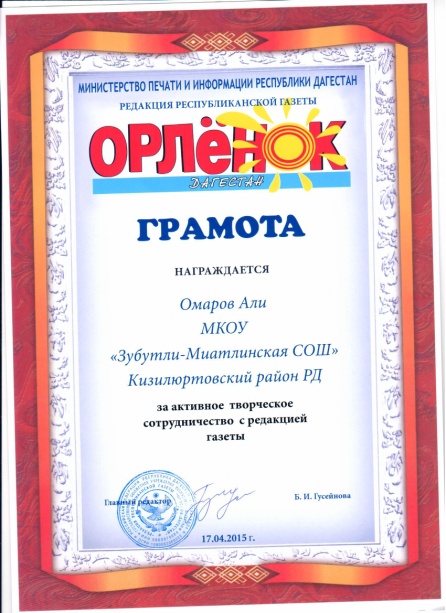 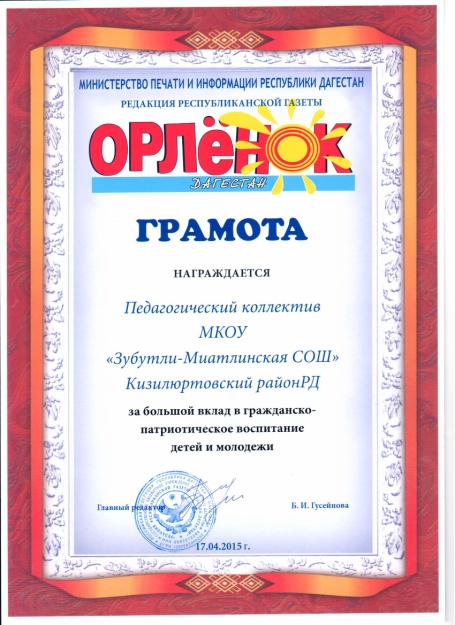 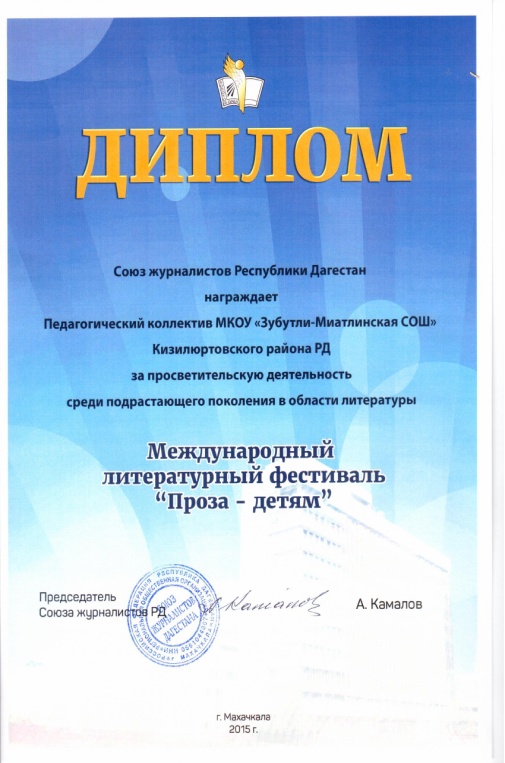 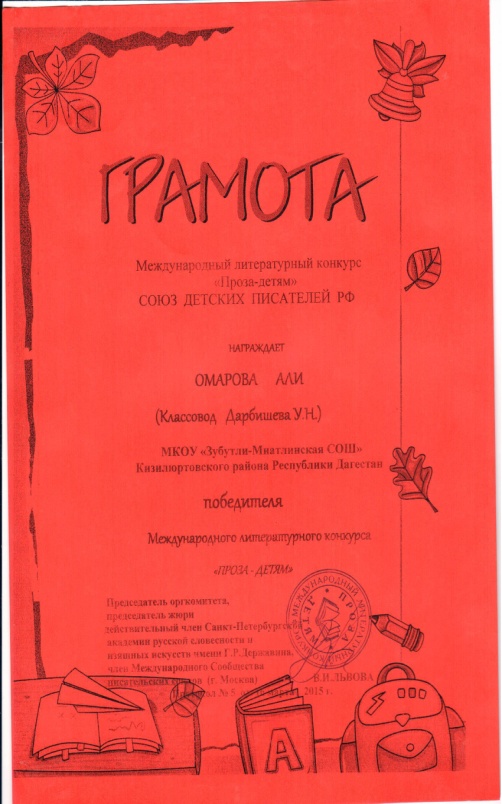 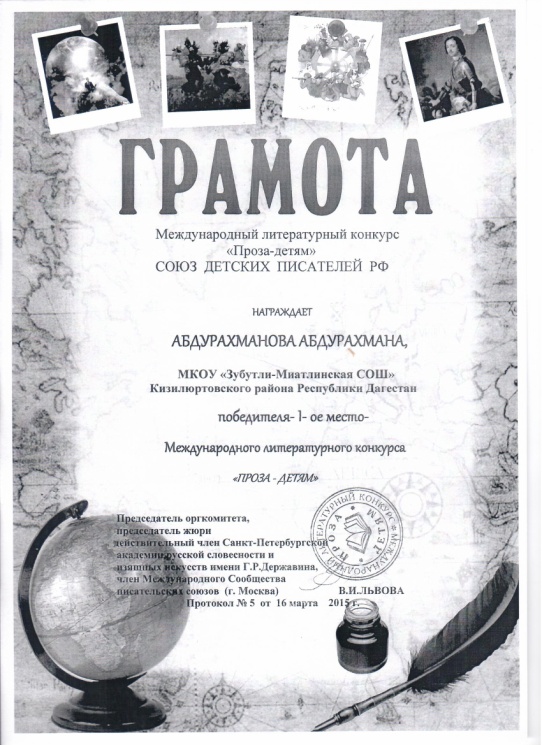 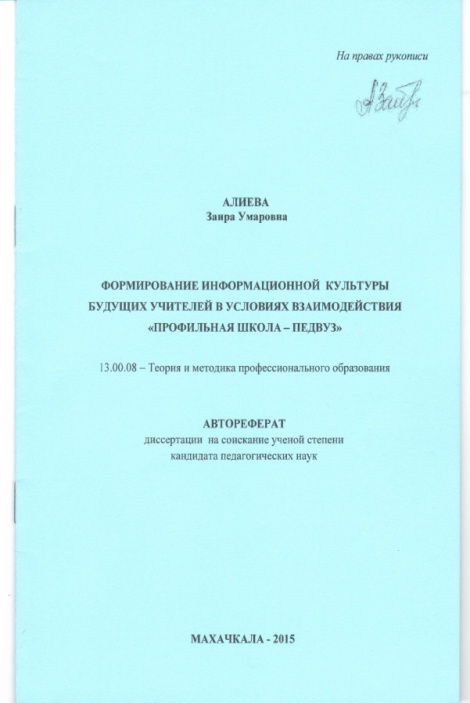 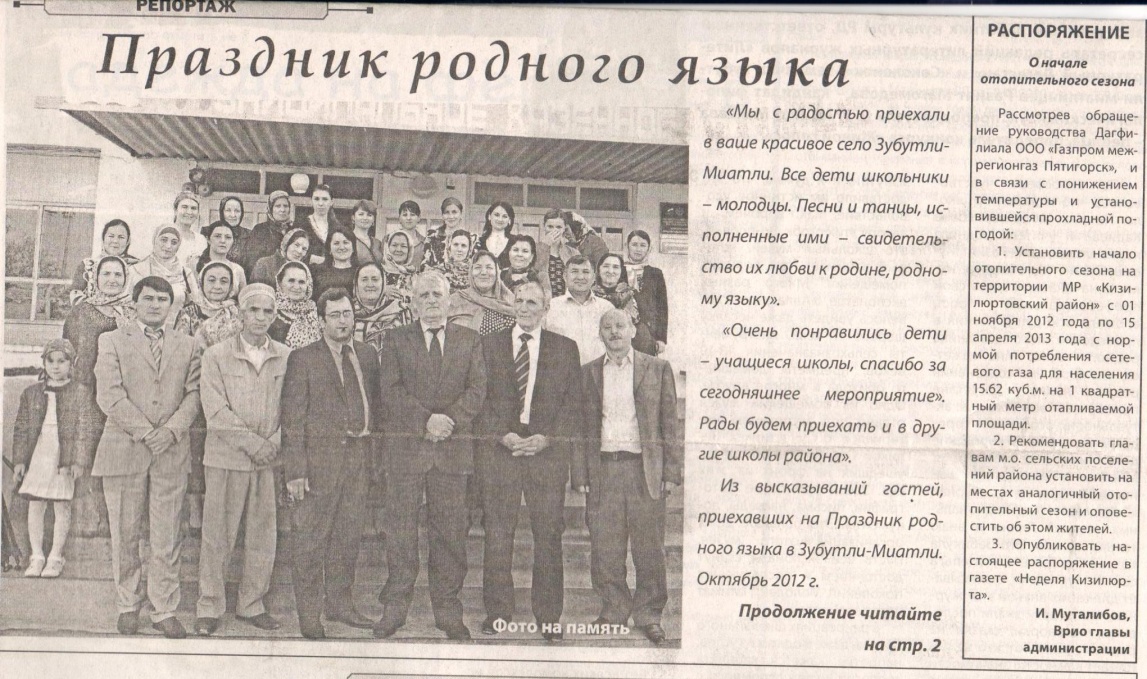 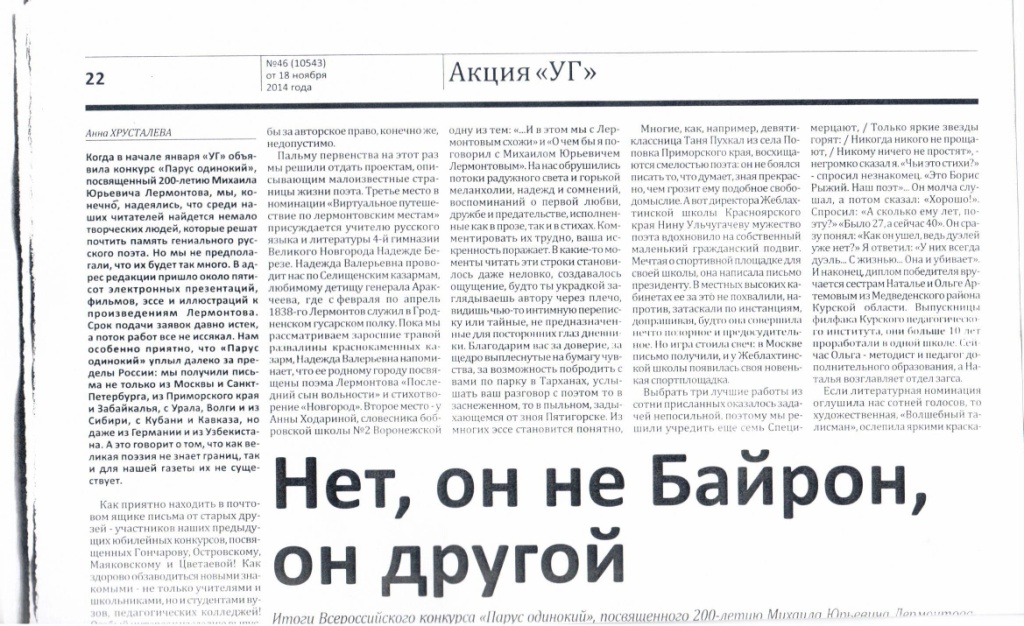 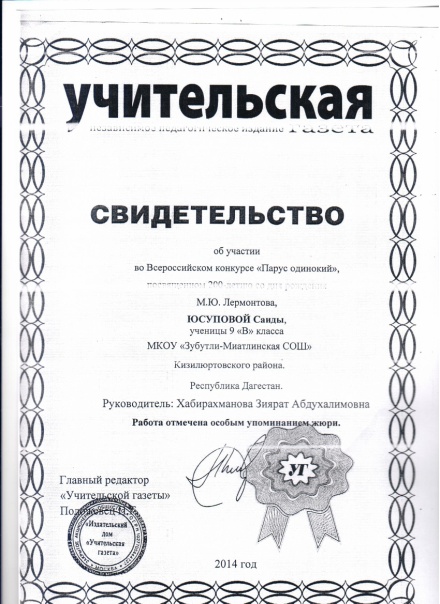 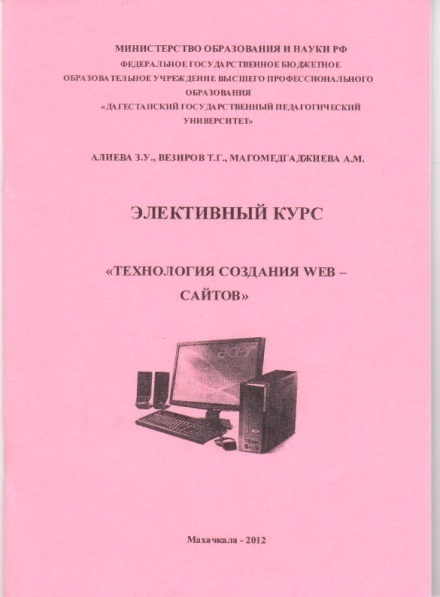 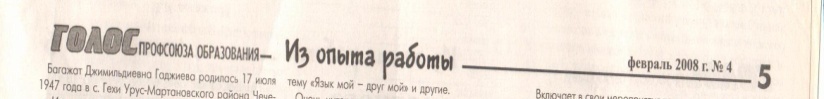 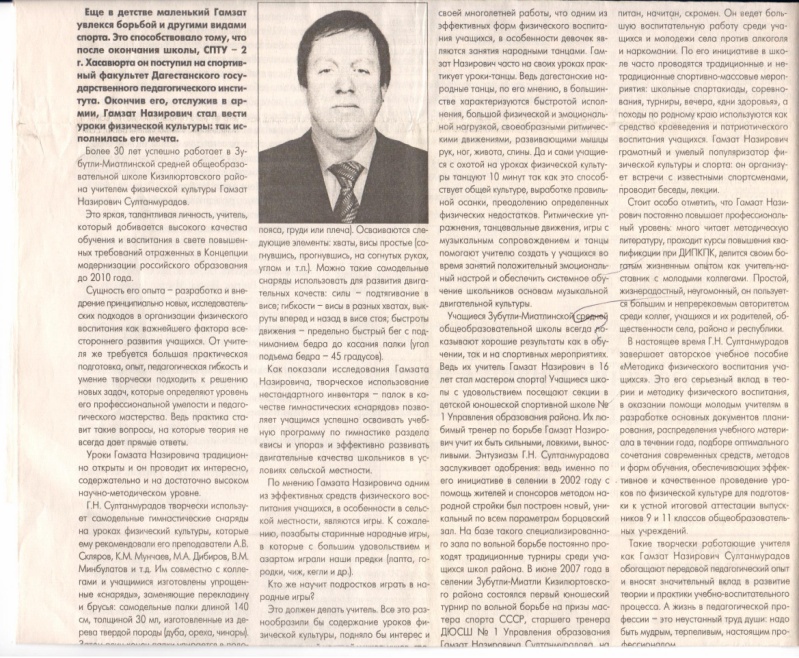 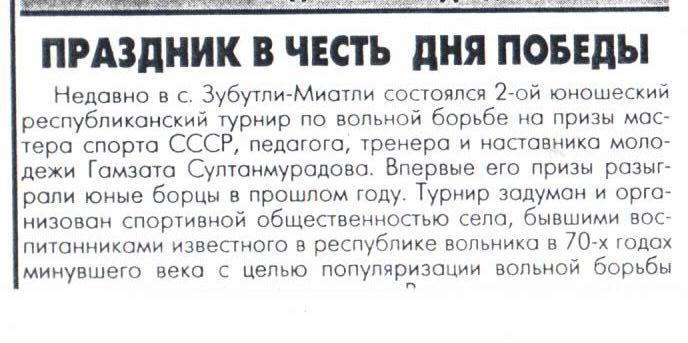 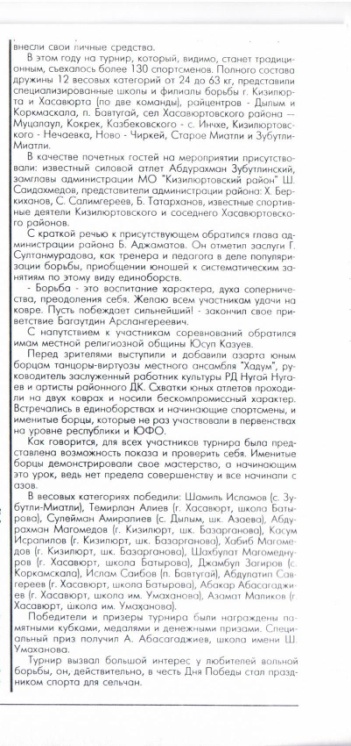 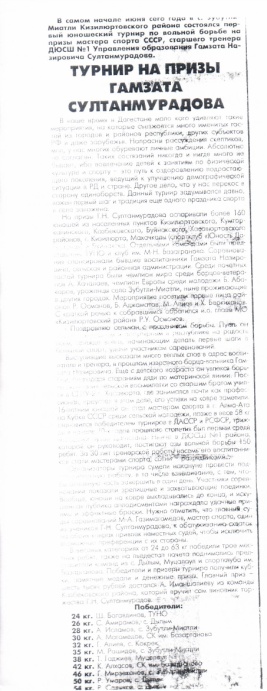 Дополнительная информация об общеобразовательном учреждении (интересные сведения, не раскрытые предыдущими графами)Школа является опорной. Прикрепленные школы:МКОУ «Гадаринская СОШ»;МКОУ «Новозубутлинская СОШ»;МКОУ «Кироваульская СОШ»;МКОУ «Акнадинская СОШ».-В школе проводятся для них методические заседания, семинары, открытые уроки, круглые столы , составляются совместные планы работы, на базе школы проводятся районные заседания МО учителей физкультуры- руководитель мастер спорта . учитель физкультуры Султанмурадов Гамзат Назирович.Проводятся районные и республиканские семинары.-Подготовка будущих первоклассников к обучению в школе;-На базе школы обучаются дети, имеющие ограниченные возможности здоровья, к ним осуществляется индивидуальный подход обучения;-Функционирует группа продленного дня.-Одной из действенных форм отслеживания результативности учащихся и педагогов является «Портфолио»;-Проведение: « Дни открытых дверей для родителей»;-Встречи с общественностью села и со знаменитыми людьми (писателями, спортсменами, ветеранами ВОВ и воинами-афганцами, участниками ликвидации Чернобыльской АЭС ,преподавателями ВУЗов и СсУЗов);-В школе функционирует фольклорно-танцевальный ансамбль «Хадум» под руководством Заслуженного артиста РД НугаеваНугаяАсадулаевича.Имеются в школе :-Медицинский кабинет -1, (Медработник-1).- Столовая-1 на 320 посадочных мест.Учащиеся начальных классов   обеспечены горячим питанием.- Кабинет психолога и социального педагога-1- Пионерская комната-1-Административные кабинеты-3- Автобус  марки ПАЗ 32053-70.-Пришкольный участок (по паспорту___ га )-Ограждение вокруг школы (стандартное)-Наружное освещение территории школы-Видеонаблюдение (внутреннее и наружное)-Пожарная сигнализация- Учитывая то, что приоритетной целью школьного образования в настоящее время становится формирование в учащихся умение учиться, ежегодно проводятся конкурсы «Нетрадиционные уроки»  работа учителя по новым технологиям по требованиям ФГОС. Задача учителей показать мастер-класс по развитию в учениках способности самостоятельно ставить учебные цели, умения проектировать пути их реализации, контролировать и оценивать достижения свои и одноклассников по данной теме. Декады проходят по определенному  графику. Часто проводятся семинары и конференции на республиканском и муниципальном уровнях.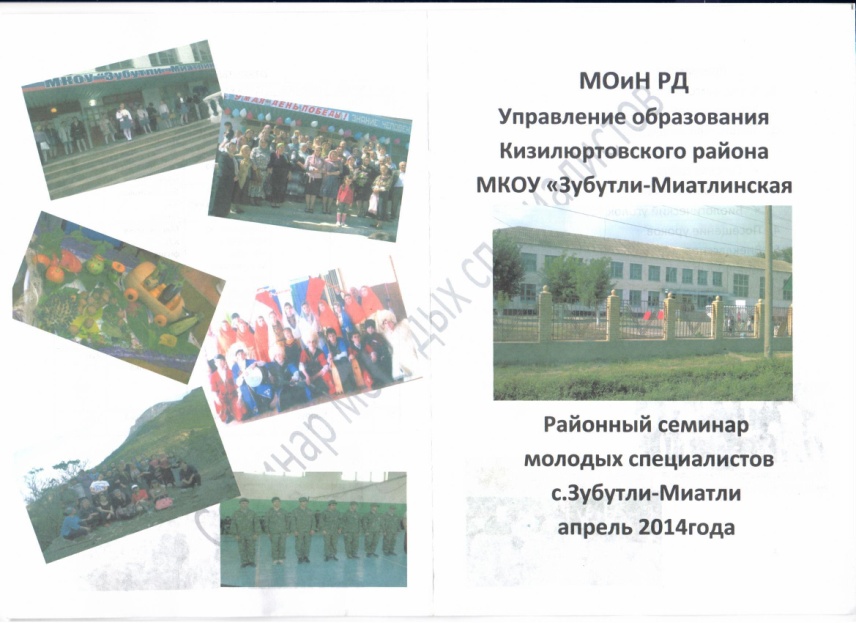 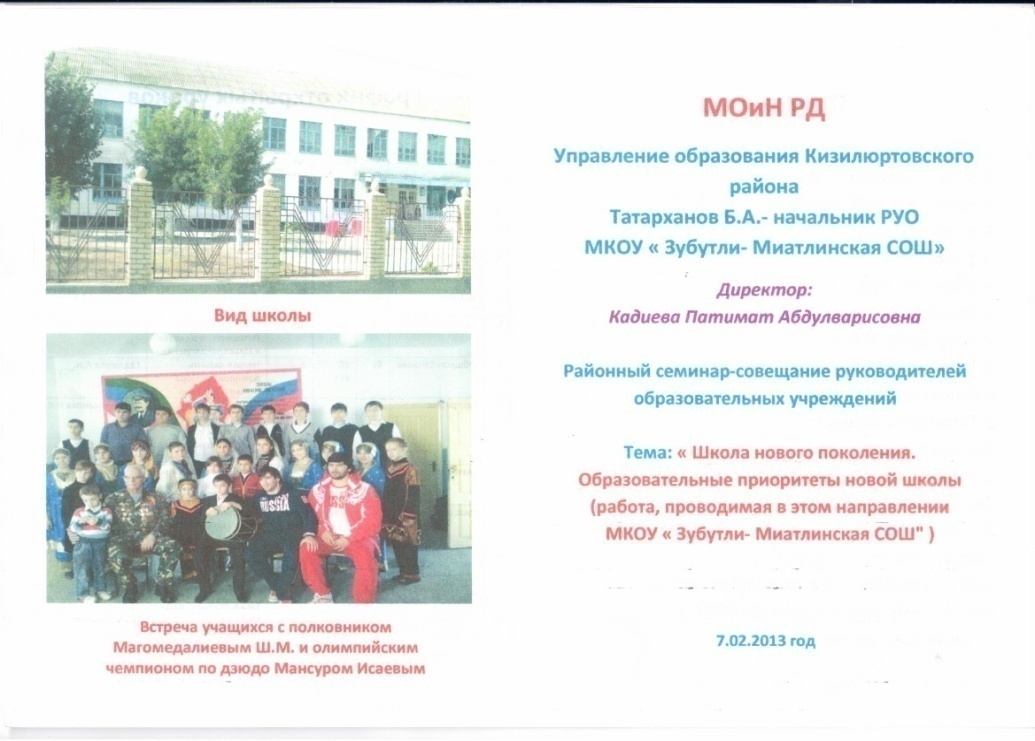 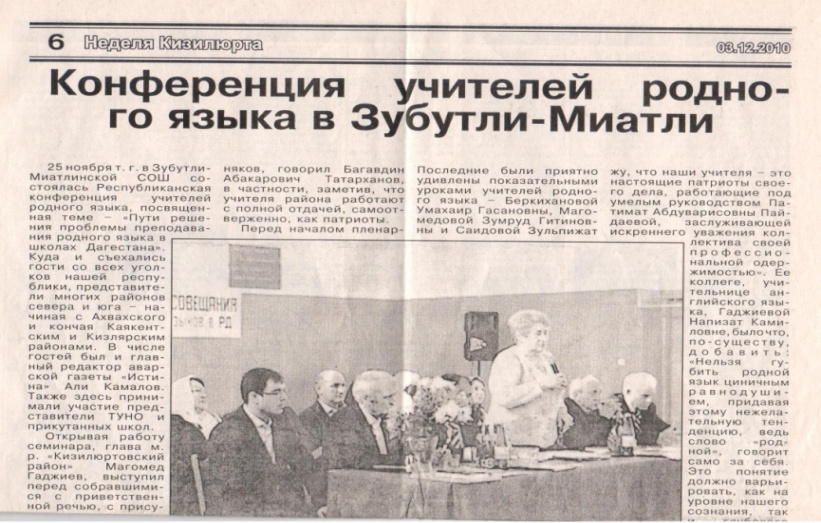 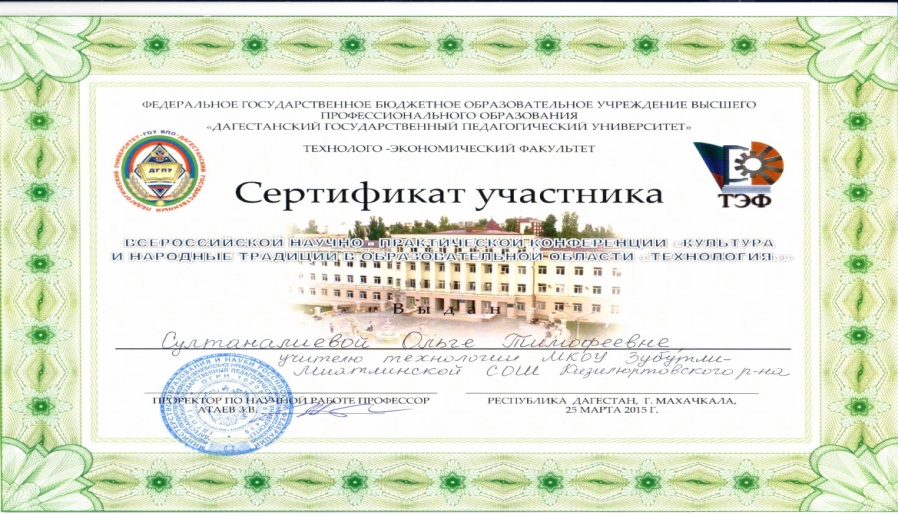 